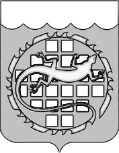 АДМИНИСТРАЦИЯ ОЗЕРСКОГО ГОРОДСКОГО ОКРУГАЧЕЛЯБИНСКОЙ ОБЛАСТИПРОТОКОЛ заседания Общественного координационного совета по поддержке и развитию малого и среднего предпринимательства Озерского городского округа14 ноября 2019 года 		     № 2г. Озерск, пр. Ленина, 40ПОВЕСТКА ДНЯ:Об обсуждении проекта Стратегии развития торговли в Российской Федерации до 2025 г., разработанный Министерством промышленности и торговли Российской Федерации. СЛУШАЛИ:А.И. Жмайло – ознакомил членов Общественного координационного совета по поддержке и развитию малого и среднего предпринимательства Озерского городского округа с важными аспектами проекта Стратегии развития торговли в Российской Федерации до 2025 года, обратил особое внимание на вопросы, касающиеся нестационарных торговых объектов. Данный проект был заранее направлен на электронные почты членам Общественного координационного совета для ознакомления. Есть необходимость внести предложения по проекту в Министерство экономического развития Челябинской области.ВЫСТУПИЛИ:С.В. Кейнякина – необходимо упростить порядок размещения торговых автоматов в зданиях без включения в схему размещения нестационарных торговых объектов.РЕШИЛИ:Направить в Министерство экономического развития Челябинской области следующие предложения:Предусмотреть упрощенный порядок размещения торговых автоматов в зданиях, строениях, сооружениях без включения такого размещения в Схему.Разработать порядок продления договора или другого разрешительного документа без проведения конкурентных процедур при осуществлении мобильной торговли при условии отсутствия у хозяйствующего субъекта системных нарушений правил торговли.Обеспечить эффективное нормативно-правовое регулирование деятельности интернет-магазинов, усовершенствовать систему оплаты в области электронных сделок, усилить правовую защиту продавцов и покупателей.Рекомендовать органам государственной власти субъектов РФ разработать региональную Программу содействия развитию торговли с учетом особенностей организации торгового обслуживания на территории региона.Оптимизировать состав показателей торгового реестра, исключив дублирование сведений.Не изменять существующий режим регулирования розничной торговли алкогольной продукцией.Голосовали: «ЗА» - 10 человек. Заместитель председателя совета	         А.И. Жмайло	Секретарь	     Н.А. Родионова	 	Заместитель председателяСекретарь                       А.И. ЖмайлоН.А. РодионоваПрисутствовали: 10 человек: Белоус А.Н., Батенев Д.А., Братцева Н.В., Кеняйкина С.В., Козюльков И.Г., Кочурин А.В., Ларионова Н.А., Лемтюгин И.А., Шовкун Э.А., Яшина Л.Ю. 